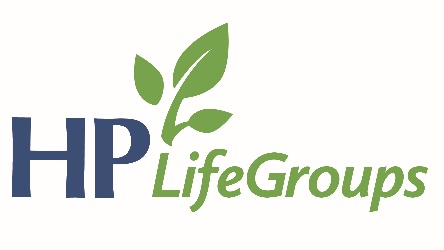 2018 HPBC GoalsIndividual Community Involvement: We will endeavor to cultivate a culture of evangelism in our church this year by encouraging our members to advance the gospel through individual community involvement.Specifically:  We desire for our members to pursue a level of community involvement that brings them into regular contact with those who need Christ.  “Community involvement” can be as simple as engaging a neighbor through a common hobby or as complex as participating in or leading a formal community organization (sports leagues, HOA, charities, etc).  Church Family Gathering:  We will continue our goal from last year to devote ourselves as a church family to the practice of prayer, testifying, and discipling one another during our evening gathering.  Specifically:  In addition to private and small group settings, we desire to see our church practice the commanded disciplines of prayer, testifying, and discipleship as an entire church family together.  Our vision is for these practices to be essential and primary activities during our evening gathering. We will begin the process of structuring our evening gatherings to centralize around these activities.ReflectSunday AM – Micah – Who Is Like the Lord? (Part 2) – Drew ConleyMicah 4:1-5 speaks of a still future peace that the Lord will provide for His people. What are some of the characteristics of that peace?Micah 5:2-5a reveals the Broker of true peace with God and others, Jesus. What should our response be to that truth?What are some of our common misperceptions regarding peace in this lifetime?How do we respond to the world around us who speaks so much about peace but are looking for it in all the wrong places? In what ways do you seek peace in all the wrong places?How can we shepherd and encourage other believers who are not experiencing peace right now in their lives? What are some things we should not do?Over what kinds of things should we be angry and full of grief? Rather, over what things do we often find our ourselves being angry and full of grief?In what ways do you spend time agonizing over what you have little to no ability to change to the neglect of making an impact in an area that you can?Personal questions from the sermon:Do you know your neighbors of a different ethnicity? Have you had them in your home for a meal?Have you ever sat down with someone who is poor to hear their story?Have you considered using your extra time to volunteer at a children’s home or other local non-profit that serves the needs of the less fortunate?Sunday PM – Proverbs – Godly Decision Making – Drew ConleyHow is God's sovereignty important in decision making? Why does His sovereignty give us peace even if we made the wrong decision? What are some examples in your life of how God used one of your bad decisions? What did that teach you?Why is prioritizing good character important? What are you doing to cultivate good character? What are you doing to contribute to bad character in your life because of passive living? What are some biblical examples of active and passive living and where did they lead? (Adam; David; Solomon; Various kings of Israel/Judah, etc.)Why is it hard or easy to exercise diligent planning? When we plan what must we remember? (prov. 16:9) What are you doing to educate yourself to make good decisions?What attitude is necessary to seek wise advise? How might a hasty decision show a lack of character? Who are your trusted advisers? What can happen when we seek the answer we want to hear? (Rehoboam 1 Kings 12)How do you submit to the Lord in decision making? How often should we submit to the Lord in decision making? How does your strategy and attitude in decision making show all you do is to glorify God?